Tagesablauf Modul 1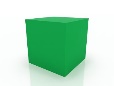 12.30 Uhr bis 13.50:Beginn der Betreuungszeit ab 12.30 Uhr.BegrüßungPause und FreispielMittagessenBeginn der Schul-AG’s in der 7. StundeModul 214.00 Uhr bis 15.00 Uhr:Kernarbeitsphase in den Klassenräumen zusammen mit den LehrkräftenModul 315.00 bis 16.50:Freizeit ab 15.00 Uhr mit Angeboten:15.15-16.30 Sport, Basteln und Malen, Spaziergänge, Workshops, AG’s und vieles mehr.17.00 Uhr Ende der Betreuungszeit, alle verlassen das Gelände.Als professioneller Anbieter von Betreuungsmaßnahmen verfügt VAN e.V. seit 1999 über 
langjährige und umfangreiche Erfahrungen bei der Planung, Konzeption und Durchführung im Bereich Nachmittags-und Ferienbetreuung.Kontakt FGTS GersweilerKrughütter Straße 9466128 SaarbrückenTelefon: 0681/ 992 698 25Mobil: 0157/ 30 74 35 06Email: kws@van-vk.deKontakt VAN e.V.Kopernikusstr. 1866333 VölklingenE-Mail: van-geschaeftsfuehrung@outlook.deFreiwillige Ganztagsschule 
Katharine- Weißgerber-Schule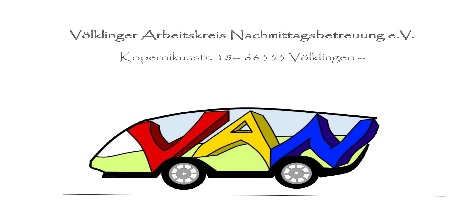 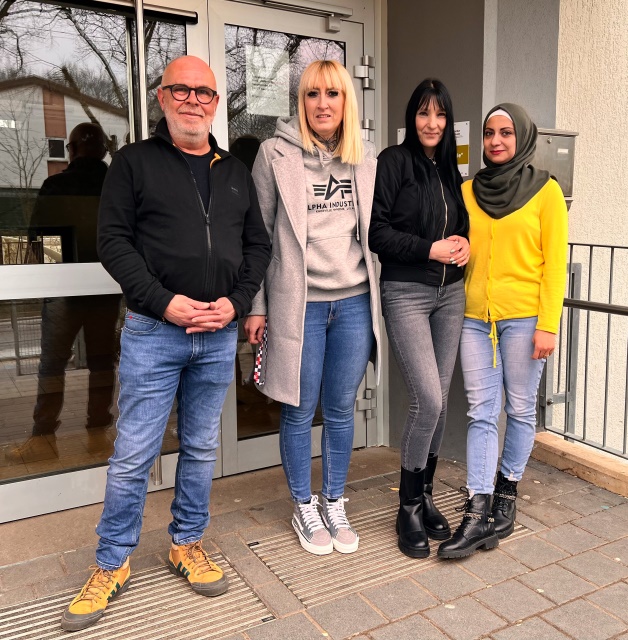 Tägliche Nachmittagsbetreuung von 12.30 – 17.00 Uhr undganztätige FerienangeboteFreiwillige Ganztagsschule 
Katharine- Weißgerber-SchuleTägliche Nachmittagsbetreuung von 12.30 – 17.00 Uhr undganztätige FerienangeboteAngebotGanztägiges Bildungs- und
Betreuungsangebot
bis 17:00 UhrBetreuung Montag bis Freitag
ab 12:30 Uhr26 SchließtageKurzes Angebot bis 15:00 Uhr(30,-€/Monat - bei Geschwisterrabat 20,-€/Monat)Langes Angebot bis 17:00 Uhr(60,-€/Monat - bei Geschwisterrabat 40,-€/Monat)Warme Mittagsverpflegung
durch einen Caterer
auch vegetarisch, vegan und
halal (4,30 €/Mahlzeit)Es besteht sowohl bei den Betreuungskosten, wie auch bei den Essenskosten die Möglichkeit, Kostenübernahme durch das Jugendamt zu beantragen.FreizeitgestaltungSchulische Arbeitsgemein-
schaften und FörderunterrichtGanztägige Ferienbetreuung
ab einer Anmeldezahl von
10 teilnehmenden SchülernUnsere FGTS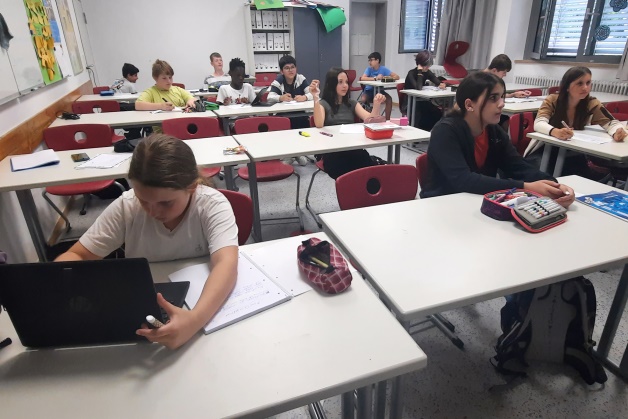 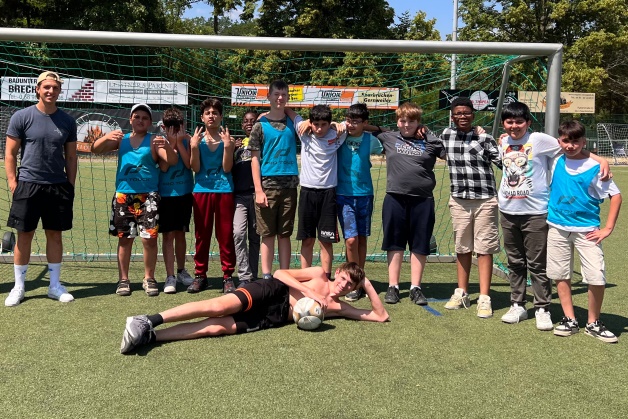 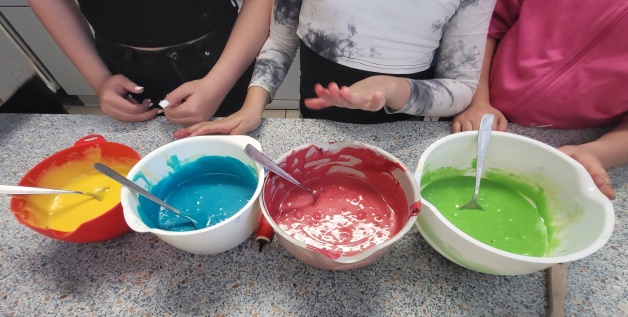 Unsere FGTS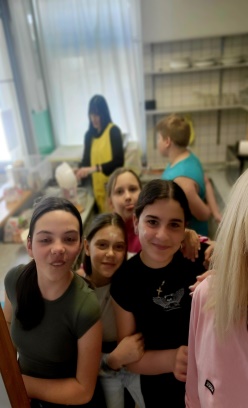 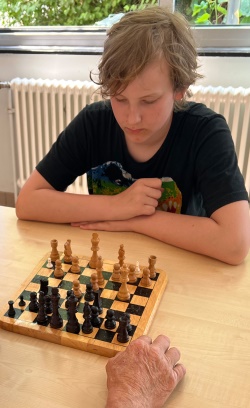 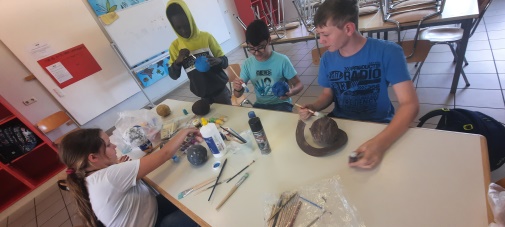 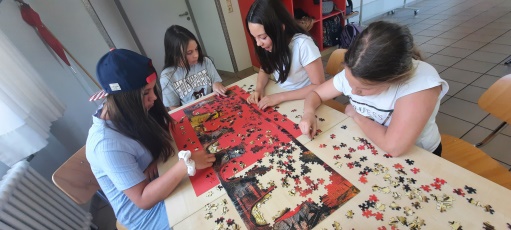 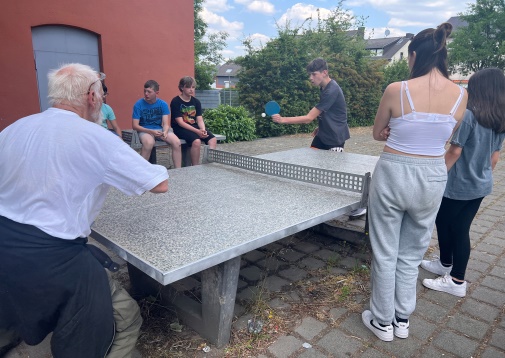 